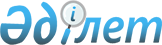 О признании утратившим силу решения маслихата от 27 сентября 2016 года № 53 "О ставках налога на земли, выделенные под автостоянки (паркинги)"Решение маслихата города Рудного Костанайской области от 27 апреля 2018 года № 251. Зарегистрировано Департаментом юстиции Костанайской области 10 мая 2018 года № 7750
      В соответствии с пунктом 2 статьи 27 Закона Республики Казахстан от 6 апреля 2016 года "О правовых актах" маслихат РЕШИЛ:
      1. Признать утратившим силу решение маслихата от 27 сентября 2016 года № 53 "О ставках налога на земли, выделенные под автостоянки (паркинги)" (зарегистрированное в Реестре государственной регистрации нормативных правовых актов под номером 6671, опубликованное 8 ноября 2016 года в городской газете "Рудненский рабочий").
      2. Настоящее решение вводится в действие по истечении десяти календарных дней после дня его первого официального опубликования.
      "СОГЛАСОВАНО"
      Руководитель Республиканского
      государственного учреждения "Управление
      государственных доходов по городу Рудному
      Департамента государственных доходов
      Костанайской области Комитета
      государственных доходов Министерства
      финансов Республики Казахстан"
      ________________________ Н. Ахметкалиев
      27 апреля 2018 год
					© 2012. РГП на ПХВ «Институт законодательства и правовой информации Республики Казахстан» Министерства юстиции Республики Казахстан
				
      Председатель внеочередной сессии городского маслихата

М. Мамонтова

      Секретарь городского маслихата

С. Байгужин
